КОНКУРСИ, СТИПЕНДИИ, СТАЖОВЕСъвместна стипендия “Фулбрайт– Благодарност към Скандинавия”Българо-американската комисия за образователен обмен и Институт “Благодарност към Скандинавия” към Американския еврейски комитет обявяват конкурс за едногодишна стипендия за магистърска програма в престижен американски университет.Стипендията е предназначена за български студенти (след бакалавърска степен) и е израз на признателността на еврейската общност към България във връзка със спасяването на българските евреи през Втората световна война. За предпочитане е кандидатите да специализират в някоя от следните области: човешки права, история, социология, еврейски изследвания, междукултурна комуникация и др.За да получат стипендия в тази категория, кандидатите трябва първо да бъдат номинирани за Фулбрайтова стипендия за магистърски и докторски програми. Впоследствие кандидатите се одобряват от представителите на Институт „Благодарност към Скандинавия” за допълнителното финансиране по програмата. Предоставят се 2 стипендии.Изисквания за участие в конкурсабългарско гражданство; лица с двойно гражданство (българско и американско) и притежатели на работна виза/зелена карта не могат да кандидатстватотлично владеене на английски език (изискват се високи резултати от американските стандартизирани тестове TOEFL и GRE или GMAT в зависимост от специалността)защитена бакалавърска степен, получена най-късно до 1.09.2021 г.добро здравословно състояниене се допускат до участие в конкурса лица, които в момента се обучават в САЩ и такива, които са живели в САЩ през 5 последователни от последните 6 години.Бъдещите участници в програма „Фулбрайт“ трябва да са усведомени, че здравната обстановка, наличието на консулски услуги и международни рейсове, както и институционалните оперативни решения на САЩ, могат да окажат влияние върху възможнатта за пътуване до САЩ и вземане на участие в програмата.Условията за кандидатстване и необходимите документи можете да намерите ТУККраен срок за подаване на документи за академичната 2022-23 г.: 21 май 2021 г.Съвместна стипендия за магистри по бизнес администрация “Фулбрайт – Бизнес Колеж Прайс към университета на Оклахома”Българо-американската комисия за образователен обмен “Фулбрайт” и Бизнес колеж Прайс към университета на Оклахома в град Норман, щат Оклахома, предоставят стипендия за магистърска програма по бизнес администрация. Финансирането е за период от две академични години.Изисквания за участие в конкурсабългарско гражданство; лица с двойно гражданство (българско и американско) и притежатели на работна виза/зелена карта не могат да кандидатстватотлично владеене на английски език (писмено и говоримо) и издържан тест iBT TOEFL с резултат над 81 точкииздържан тест GMAT с минимален резултат 650 точкизавършена 4 годишна бакалавърска програма и висок среден успех от следването (дипломата за бакалавърска степен трябва да бъде получена най-късно до 1.09.2021 г.)не се изисква предварителна подготовка в областта на бизнес администрациятане се допускат до участие в конкурса лица, които в момента се обучават в САЩ и такива, които са живели в САЩ през 5 последователни от последните 6 години.С необходимите документи и с процедурата за кандидатстване можете да се запознаете ТУК.Краен срок за подаване на документи за академичната 2022-23 г.: 21 май  2021 г.Стипендия за магистратура на Educations.comEducations.com дава стипендия за магистратура в европейски университет. Стипендията се предлага за млади хора, които искат да учат в чужбина и да се превърнат в глобално мислещи хора, като е отворена за студенти, записани в магистърска степен на обучение в европейски университет. Желаещите трябва да са кандидатствали (или ще кандидатстват) в университет или аспирантура в Европа за магистърска степен, започваща есенния семестър 2021; дипломната програма трябва да се изучава или в Европа или онлайн чрез дистанционно обучение от европейски институт; трябва да отговарят на изискванията за влизане в университета или за аспирантура, включително: валидна бакалавърска степен, езиковите изисквания за програмата; да имат право да кандидатстват за съответна учебна виза (ако е необходимо); обучението трябва да е в държава, в която не са граждани или не пребивават в момента (освен ако в момента не учат в чужбина). За стипендията се кандидатства чрез попълване на кратък формуляр и изпращане на есе на английски език (500-700 думи) по въпроса: Защо избрахте страната си за обучение в чужбина и как ще ви помогне да израствате като глобално мислещ лидер? (Why did you choose your study abroad country, and how will it help you grow as a globally-minded leader?). За да кандидатствате, влезте в сайта и попълнете формуляра за кандидатстване. Стипендията е на стойност 5 000 евро за покриване на таксите за обучение. Поемат се есенният семестър на уч. 2021/2022 г. и последващи семестри до изчерпване на стипендията. Повече информация може да намерите тук.Крайният срок е 11 часа на 17 май 2021 г.Стипендии “Фулбрайт” за магистърски и докторски програми Стипендии “Фулбрайт” за магистърски и докторски програми дават възможност на кандидати за магистърска/докторска степен да се обучават в престижни университети в САЩ. Програмата е достъпна за кандидати от всички области на науката и изкуствата с изключение на клинична медицина и стоматология. Финансирането по програмата е за една академична година (10 месеца). Всяка година се предоставят между 5 и 8 стипендии.Кандидатите се подбират чрез ежегоден конкурс, който се обявява всяка академичната година. Крайният срок за подаване на документи е през месец май. Интервютата с допуснатите до втори тур кандидати се провеждат през втората половина на юни, като всеки от тях се уведомява за датата и времето на интервюто.Изисквания за участие в конкурсабългарско гражданство; лица с двойно гражданство (българско и американско) и притежатели на работна виза/зелена карта не могат да кандидатстватотлично владеене на английски език (изискват се високи резултати от американските стандартизирани тестове TOEFL и GRE или GMAT в зависимост от специалността)защитена бакалавърска степен, получена най-късно до 1.09.2021 г.добро здравословно състояниене се допускат до участие в конкурса лица, които в момента се обучават в САЩ и такива, които са живели в САЩ през 5 последователни от последните 6 години.С документите и с процедурата за кандидатстване можете да се запознаете ТУККраен срок за подаване на документи за академичната 2022-23 г.:21 май 2021 г.Стипендии “Фулбрайт” за преподавателска и изследователска дейностСтипендии “Фулбрайт” за преподавателска и изследователска дейност дават възможност на български учени и университетски преподаватели да работят по специалността си от 3 до 5 месеца в престижни университети и научни институти в САЩ. Програмата е достъпна за специалисти от всички области на науката и изкуствата, с изключение на клинична медицина и стоматология. Всяка година се отпускат по 5 стипендии.Кандидатите се подбират чрез ежегоден конкурс, който се обявява в последния месец на календарната година. Крайният срок за подаване на документи е началото на месец декември, 2021 г. Интервютата с допуснатите до втори тур кандидати се провеждат през втората половина на декември, като всеки от тях се уведомява за датата и времето на интервюто.Изисквания за участие в конкурсабългарско гражданство; лица с двойно гражданство (българско и американско) и притежатели на работна виза/зелена карта не могат да кандидатстват;защитена докторска степен;добро владеене на английски език;добро здравословно състояние.С докуменитите и с процедурата за кандидатстване можете да се запознаете ТУККраен срок за подаване на документи за академичната 2022-23 г.: 1 декември 2021 г.Стипендии за изследователска дейност на докторантиПрограмата “Фулбрайт” дава възможност на млади изследователи в напреднал етап на редовна или задочна докторантура да работят в престижни университети и институти в САЩ. До участие в конкурса се допускат кандидати от всички области на науката и изкуствата с изключение на клинична медицина и стоматология. Финансирането по програмата е за срок от 6 месеца. Всяка година се предоставят 1-2 стипендии.Кандидатите се подбират чрез ежегоден конкурс, който се обявява всяка академичната година. Крайният срок за подаване на документи е месец декември на идната година. Интервютата с допуснатите до втори тур кандидати се провеждат в средата на декември, като всеки от тях се уведомява за датата и времето на интервюто.Изисквания за участие в конкурсаКандидатите трябва да имат българско гражданство. Лица с двойно гражданство (българско и американско) и притежатели на работна виза/зелена карта не могат да кандидатстват.Кандидатите трябва да владеят отлично английски език и да имат валидни резултати от тест iBT TOEFL, най-малко 81 т.Кандидатите трябва да бъдат редовни или задочни докторанти във висши учебни заведения.Представеният изследователски проект трябва да бъде значим за съответната научна сфера и осъщевим в рамките на програмата.Кандидатите трябва да са в добро здравословно състояние.Не се допускат до участие в конкурса лица, които в момента се обучават в САЩ и такива, които са живели в САЩ през 5 последователни от последните 6 години.С необходимите документи и процедурата за кандидатстване можете да се запознаете ТУК.Краен срок за подаване на документи за академичната 2022-23 г.:1 декември 2021 г.Стипендии за постдокторска специализация в ЯпонияВсяка година, в изпълнение на Споразумението за сътрудничество в областта на науката между Министерството на образованието и науката на Република България и Японското общество за подпомагане на науката (JSPS), японската страна, предоставя стипендии на българските кандидати за специализация по постдокторската програмата.Японското общество за подпомагане на науката (JSPS) - „JSPS Postdoctoral Fellowship for Foreign Researchers – FY 2021“ предоставя два броя стипендии за постдокторска специализация в Япония, с продължителност 12/24 месеца, започваща в периода 1 април - 30 ноември 2021 г. Това е възможност за изследователи от България във всички области на хуманитарните, социалните и природните науки да провеждат под ръководството на своите домакини съвместни изследвания с водещи изследователски групи в университети и японски научни организации. Програмата позволява на стипендиантите да развиват собствените си изследвания, като същевременно допринасят за напредъка на научните изследвания в Япония и в своята страна.Лице за контакт в МОН по Програмата е: г-н Ангел Апостолов, тел.: (02) 424 11 25, e-mail: a.apostolov@mon.bgПодробна информация за постдокторската програма JSPS - FY 2021 може да бъде намерена на интернет адрес: https://www.jsps.go.jp/english/e-fellow/data/guideline_2021/2021_applicationguideline_e.pdfФормулярите и насоките към кандидатите и номиниращите организации могат да бъдат изтеглени оттук: FY2021 Application Documents (Standard)Крайният срок за подаване на документи за кандидатстване, определен от JSPS, е 30 юли 2021 г.Стипендии на Германската служба за академичен обменГерманската служба за академичен обмен (DAAD) предоставя стипендии на студенти, докторанти, университетски преподаватели и учени за обучение по различни предмети, включително в областта на медиите и комуникациите. Сред учебните заведения, които предлагат журналистически стипендии, са университетите в Берлин, Дюселдорф, Кил, Кьолн, Хамбург, Щутгарт и др. Кандидатите трябва да са завършили висшето си образование през последните шест години и да имат поне две години професионален опит. Сроковете за кандидатстване са различни в зависимост от университета. Повече информация може да намерите тук.Стажантска програма на банка ДСКБанка ДСК открива своята стажантска програма „Старт в кариерата“. Стажът е платен за студенти до 6 месеца, независимо от формата им на обучение, в това число учащи във висши учебни заведения в чужбина, студенти трети и четвърти курс от бакалавърската си степен на образование, студенти в процес на придобиване на магистърска степен, студенти, които са се дипломирали в същата година. Кампанията не отваря врати само до финанси и банкови операции, а ДСК дава възможност за развитие на кадри и в областта на ИТ, право, маркетинг, човешки ресурси, и други. Пълна информация и свободните позиции може да видите тук.Краен срок: не е посоченJunior Research Internship ProgramThe Medici Archive Project (MAP) invites applications to our junior research internship program for undergraduate and recent graduate students. This is a six-to-eight-week research based internship in MAP’s headquarters in Palazzo Alberti and in the State Archive of Florence. Applications are accepted all year long and internships are offered according to MAP’s Fellows’ availability. Successful applicants will spend the majority of their internship shadowing a scholar in the archives, and helping their mentor with topic-specific research. Typical tasks will include digitizing and indexing volumes, transcribing documents, and conducting secondary research online and in various libraries or archives throughout Florence.A significant part of the intern’s stay at MAP will be devoted to pursuing a personal research topic in the archives. Upon applying to the program, prospective interns should briefly describe a research topic that warrants the use of primary materials in the State Archives of Florence in their cover letter. Ideally, the project should be related to the program to which they are submitting their application. If applicants do not have a specific research project, they should outline their relevant academic interests and will be given an opportunity to develop a project, in conjunction with a scholar, over the course of the internship.Throughout their time at MAP, interns will also be asked to perform various administrative tasks in the office. These tasks will include assisting with social media and office organization, copy editing, and organization of the paleography course. Though the internship is designed to last six to eight weeks, start and end dates are flexible and can be altered to accommodate the applicant’s school schedule.More information and application hereDeadline: all year longСтажантска програма на „Джи Пи Груп“„Джи Пи Груп“ започва своята стажантска програма, набирайки кандидати в София, Шумен, Бургас и Пловдив. Основна цел на програмата е да подкрепи студентите по пътя на тяхното образование, предоставяйки им практически опит в реална среда. Мотото на кампанията за тази година е „Дай старт на кариерата си в „Джи Пи Груп“. Програмата е насочена към студенти 3-и, 4-и и 5-и курс. Компанията предлага 3-месечен платен стаж с трудов договор и социални придобивки, ментор, който има грижата да обучи и подкрепя стажанта по време на практическите задачи, възможност да останете част от екипа на компанията при показване на добри резултати. Нужно е кандидатите да имат среден успех над 4.50, висока мотивация, амбиция за развитие. Необходимо е да изпратите CV с описан до момента професионален опит, ако притежавате такъв; мотивационно писмо, аргументиращо желанието ви да бъдете част от „Джи Пи Груп“; информация за отдел и офис в страната, за които кандидатствате. Можете да подадете Вашата кандидатура за участие на имейл: careers@gpgroup.bg.Краен срок: 30 май 2021 г.Конкурс за есе на Японската фондация Goi Peace Японската фондация Goi Peace провежда международен младежки конкурс за есе на тема „Какво е животът?”. Конкурсът е организиран съвместно от ЮНЕСКО и Министерството на образованието, културата, спорта, науката и технологиите на Япония. Кандидатите са разделени в две възрастови категории: деца на възраст до 14 г. и младежи на възраст от 15 до 25 г. Във всяка от двете категории ще бъдат раздадени по една първа награда в размер на 100 хил. йени (около 900 долара), две втори награди (450 долара) и пет трети награди. Съчиненията трябва да бъдат написани на английски или френски език (до 700 думи), или на японски (до 1600 знака). Няма ограничения за стила на есето (литературен, публицистичен или академичен), стига съдържанието да съответства на основната тема. Пълна информация вижте тук.Крайният срок за кандидатстване е 15 юни 2021 г.Национален конкурс “Млад икономист” – 2021Съюз на икономистите организира национален конкурс “Млад икономист” – 2021 “Гласът на младите за силна икономика”. Темата на тазгодишното издание е “Поуките за икономиката и образованието от пандемията COVID-19”. Могат да участват ученици в средни училища, студенти, докторанти и асистенти в български и европейски университети, млади предприемачи до 35-годишна възраст; всеки автор може да участва в конкурса индивидуално или в екип с една разработка; докладите трябва да бъдат написани на български език; пълният текст на разработката следва да бъде до 10 стандартни номерирани компютърни страници, вкл. фигурите и таблиците; работите трябва да са анонимни. Участниците, заели първо, второ и трето място в четирите категории, получават парична награда; носителите на специална награда получават предметна или парична награда от отделни фирми и организации, съобразно връзката на разработката с техния предмет на дейност; заелите призовите първо, второ и трето място, и специална награда от всяка категория участници получават грамота; на участниците придобили над 30 точки се присъжда сертификат за добро представяне в конкурса. За да участвате в конкурса, изпратете два екземпляра на хартиен носител на адрес: гр. София 1000, ул. ”Г.С. Раковски” №108, Съюз на икономистите в България, ет. 4, стая 420 – За конкурса „Млад икономист 2021г.” и на unieconom@abv.bg. Запознайте с пълната информация и правилата за участие в конкурса тук.Крайният срок за участие е 26 май 2021 г. ПРОГРАМИПокана за участие в конкурс по Програма M-ERA.NETФонд „Научни изследвания“ отправя покана за участие в конкурс с проектни предложения по Програма M-ERA.NET. Програмата предоставя възможности за дългосрочно сътрудничество между научно-изследователски колективи в областа на материалознанието, природните и инженерните науки. В консорциума участват 45 национални финансиращи организации от 32 държави.В конкурсната сесия ще бъдат финансирани проектни предложения в следните тематични области:Моделиране в материалознанието – инженеринг, обработка, свойства и издръжливост (Modelling for materials engineering, processing, properties and durability)Иновативни повърхности, покрития и интерфейси (Innovative surfaces, coatings and interfaces)Високо производителни композити (High performance composites)Функционални материали (Functional materials)Нови стратегии за съвременни технологии, базирани на материали, с приложение в медицината (New strategies for advanced material-based technologies in health applications)Материали за тримерно принтиране (Materials for additive manufacturing)Брошура за конкурса: https://m-era.net/joint-calls/joint-call-2021/m-era-net_call-flyer_2021-1.pdfПокана за кандидастване: https://m-era.net/joint-calls/joint-call-2021Указания за подаване на проектни предложения: https://m-era.net/joint-calls/joint-call-2021/call2021-guideforproposers.pdfУсловия на конкурса:Проектите по програмата ще бъдат със срок за изпълнение до 3 години в зависимост от предвидените дейности в работната програма на съответния международен екип.Проектните предложения ще се подготвят и подават от консорциум, в който трябва да участват научни колективи от поне три европейски държави, представени от съответните финансиращи организации.Допустими по процедурата за подбор на проекти са български кандидати, които са:Акредитирани висши училища по чл. 85 ал. 1, т. 7 на ЗВО, които са акредитирани от НАОА да провеждат обучение по образователна и научна степен "доктор".Научни организации по чл. 47, ал. 1 на ЗВО, които са акредитирани от НАОА да провеждат обучение по образователна и научна степен "доктор".Бюджетът от страна на Фонд „Научни изследвания“ за предстоящата конкурсна сесия е в размер на 600 000 лева за целия конкурс, като се предвижда да бъдат финансирани до 3 проекта с българско участие, с максимална сума за един проект до 200 000 лева (за срок на изпълнение от 3 години). /Протокол на ИС № 49 от 26.03.2021 г./Във финансовия план на проекта да бъдат заложени „Непреки допустими разходи“, които включват:Разходи за обслужване на базова организация – до 7 % от стойността на проекта;Разходи за одит на финансовия отчет на проекта – до 1 % от стойността на проекта.Тези пера разходи се изискват да бъдат включени, дори и ако те не са предвидени в общите условия на съответната международна програма. /Протокол № 41 на ИС от 07.12.2018 год./.Информация, насоки и документация за българските участници, относно подаването на документите във Фонд „Научни изследвания“:Национални изисквания и условия за допустимостДокументи към националните изискванияОсвен вече посочените документи към Националните изисквания, участниците трябва да представят във ФНИ:Проект на бюджет за пълния срок на изпълнение на проекта;Работна програма за пълния срок на изпълнение на проекта;Писмо от водещия партньор с потвърждение за включване на българската организация в съответния консорциум.За допълнителна информация: д-р Милена Александрова,Фонд „Научни изследвания“,тел: +359 884 171 363Email: aleksandrova@mon.bgКрайният срок за подаване на проектни предложения за участие в първия етап от конкурса е 15 юни 2021 г.PRACE support to mitigate impact of COVID-19 pandemicFast Track Call for ProposalsPartnership for Advanced Computing in Europe (PRACE) is welcoming project proposals requesting computing resources to contribute to the mitigation of the impact of the COVID-19 pandemic. This applies, without being exhaustive, to the following topics:Biomolecular research to understand the mechanisms of the virus infectionBioinformatics research to understand mutations, evolution, etc.Bio-simulations to develop therapeutics and/or vaccinesEpidemiologic analysis to understand and forecast the spread of the diseaseOther analyses to understand and mitigate the impact of the pandemicThis Call for Proposals will follow a Fast Track review process to provide swift feedback to the applicants. PRACE has established a Scientific Committee which will discuss the merit of the proposals, and is supported by external scientific experts, and a technical team.More information hereThis Call is open until further notice. Applications are evaluated within one week and start as soon as possible if awarded.Подкрепа на международни научни форуми, провеждани в Република БългарияФонд „Научни изследвания“ отправя покана за кандидатстване за „Подкрепа на международни научни форуми, провеждани в Република България“ Цел на процедурата е да се подпомогне провеждането на международни научни форуми като се спазва принципа на споделено финансиране. Това дава възможност за активно включване на български учени в международната научна общност, популяризиране на научни резултати; тяхната сравнимост в международен обхват.Очакваните резултати: Да се установи и задълбочи сътрудничеството на българските учени с водещи учени от чужбина, да се стимулира участието на млади учени в международни научни прояви, да се осигури видимост на българските научни изследвания.ДОПУСТИМИ КАНДИДАТИВ процедурата могат да участват учени или колективи от учени от: 1) Акредитирани висши училища по чл. 85 ал.1 т.7  от ЗВО, които са акредитирани от НАОА да провеждат обучение по образователна и научна степен "доктор" 2) научни организации по чл. 47 ал. 1 на ЗВО, които са акредитирани от НАОА да провеждат обучение по образователна и научна степен "доктор" 3) организациите по т. 2 не извършват стопанска дейност или ако упражняват стопански и нестопански дейности, финансирането, разходите и приходите за всеки вид дейност се вземат предвид поотделно. Проверката за изпълнение на условието за допустимост се осъществява чрез проверка на информацията, публикувана на интернет страницата на НАОА: https://www.neaa.government.bgКРИТЕРИИ ЗА ОЦЕНКА:1.Събитието да се провежда на територията на Република България (доказва се чрез деклариране на мястото във формуляра).2.Международно участие - минимум 10% участници от чужбина (доказва се чрез списък на чуждестранните участници със институциите и страните, които представят).3.Проявата да съответства на целите в чл. 2, ал. 1 на Закона за насърчаване на научните изследвания, на една или повече от специфичните цели на Националната стратегия за развитие на научните изследвания в Република България 2017-2030, или приоритетна област на Иновационната стратегия за интелигентна специализация.4.Структурирана програма – с представени лектори и теми на докладите на поканените лектори. Прилагат се биографии по приложен формуляр и копия от писма от поканените участници с пленарни или ключови доклади, в които е заявено съгласие за участието им във форума.5.Минимален брой участници - 50 души, с минимум 10% доказано участие на млади учени, докторанти и постдокторанти. Представят се три броя списъци – пълен списък на очакваните участници, придружен с месторабота и адрес на електронна поща; списък на участниците от чужбина (в съответствие с т. 2) и списък на младите учени, докторанти и постдокторанти.6.Събитието не трябва да бъде финансирано чрез други публични източници и програми (проекти, подкрепени от Фонд “Научни изследвания”, по оперативните програми към Структурните фондове и международни програми - рамкова програма на ЕС, програма КОСТ. Обстоятелството се доказва с декларация, подписана от ръководителя на (попълва се приложение 1).7.Бюджет на исканото съфинансиране от ФНИ, както и задължителнопосочване на очакван финансов принос от други и/или собствени източници. Средствата от ФНИ, предоставени чрез тази схема, могат да се разходват за:организационни разходи, включващи наем зали и оборудване, изработка на постери, печатни и други конферентни материали, закупуване на канцеларски материали;разходи за настаняване на лекторите, поканени от организаторите, настаняване на млади учени от български научни организации или висши училища, които участват с доклад или постерно съобщение, разходи за кафе-паузи, официална вечеря, вътрешен транспорт в страната на участниците в научната проява и други присъщи разходи.Повече информация и документи за кандидатстване можете да намерите ТУККраен срок: текущНационално съфинансиране за участие на български колективи в утвърдени проекти по COSTФонд „Научни изследвания“ отправя покана за кандидатстване по процедура за предоставяне на национално съфинансиране за участие на български колективи в утвърдени акции по Европейската програма за сътрудничество в областта на научните изследвания и технологии COST.Целта на процедурата е да създаде условия за пълноценно и ефективно участие на България в конкурсите на Европейската програма COST в областта на научните изследвания и технологиите и да засили присъствието на академичната общност в тази програма.ДОПУСТИМИ КАНДИДАТИАкредитирани висши училища по чл. 85 ал.1 т.7 (ЗВО Обн. ДВ. бр.112 от 27 Декември 1995г. изм. ДВ. бр.107 от 24 Декември 2014г).Научни организации по чл. 47 ал. 1 на (ЗВО Обн. ДВ. бр.112 от 27 Декември 1995г. изм. ДВ. бр.107 от 24 Декември 2014г).КРИТЕРИИ ЗА ОЦЕНКА:Условие за съфинансиране на първи етап на дадена акция е наличие на положително решение на Управляващия комитет на акцията за включване на българския партньор и утвърждаване на същата акция oт Съвета на висшите представители на програмата. ПРЕДСТАВЯНЕ И ПОДБОР НА ПРЕДЛОЖЕНИЯТА:Предложенията се представят в деловодството на Фонда. Проектните предложения ще бъдат разглеждани от Временна научно-експертна комисия за подбор на предложенията два пъти годишно / през месец март и през месец октомври/.МАКСИМАЛЕН  РАЗМЕР НА СЪФИНАНСИРАНЕТО - до 20 000 лв. на година.Предложенията се подават в деловодството на ФНИ, бул. „Ал. Стамболийски 239Б. ет.3Пълен текст на процедуратаВ съответствие с чл. 50 на Правилника на Фонда, кандидатите могат да поискат разяснения от Фонда по конкурсната документация на обявените конкурси. Въпросите ще бъдат приемани само по електронна поща на адрес:  fni-konkursi@mon.bgКраен срок: текущСЪБИТИЯ15th International Symposium on Applied Computational Intelligence and Informatics (SACI), 19 - 21 May 2021, Timisoara, RomaniaTopics of the conference include but are not limited to: Computational Intelligence, Intelligent Mechatronics, Systems Engineering, Intelligent Manufacturing Systems, Intelligent Control, Intelligent Robotics, Informatics. International Conference on Applied Artificial Intelligence (ICAPAI), 19 - 21 May 2021, virtualThe conference will provide an excellent international forum for sharing knowledge and results in theory, methodology and applications of Artificial Intelligence and Machine Learning in Industrial/Real-World settings. ICAPAI 2021 welcomes papers in all sub-areas of artificial intelligence and machine learning. The conference aims to provide a platform to researchers and practitioners from both academia and industry to meet and share information about cutting-edge developments in the field.Expert workshop ‘Experimental designs in social policy research: strengths, weaknesses, opportunities, and threats’, 20 -21 May 2021, Online, BelgiumSocial policy research, including social experiments as a valuable tool for studying causal effects, faces limitations related to scalability, generalisability, inherent heterogeneity, the complexity of social policy programmes, and the political and ethical reality. Open questions thus remain concerning the nature and methodology of such study. This expert workshop will host keynote lectures as well as breakout sessions focused on participants’ experiences with experimental or quasi-experimental designs in social policy research. The main focus is on the applicability of social experiments.For more information, please see: event pageImpact of E.C. Funded Research, 7 -  8 June 2021, Athens, GreeceThis course is a two-day intensive training on research communication. It includes all key elements from the regulatory and contractual issues and the designing of successful communication, dissemination and exploitation strategies to putting in use in R&I projects. The course contains theoretical and practical approaches and step-by-step guidance along with tips and hints and it is designed to improve the skills necessary to those involved in communication and exploitation of European funded projects.The content of the course is developed to assist participants plan successful dissemination campaigns with high impact, to familiarise them with the operational tools and the best engagement practices for a strong presence in social media and to provide them with all necessary skills for developing successful business cases for the outcome of R&I projects. At the end of the course, participants will be able to create thriving awareness and engagement plans and develop strategic communication networks that work.More informationXXXII ISPIM Innovation Conference: Innovating Our Common Future, 20 – 23 June 2021, Berlin, GermanyThe ISPIM Innovation Conference 2021 "Innovating Our Common Future" is a three-day event that brings together world-renowned experts on innovation management. Around 700 researchers, managers, business and thought leaders from around 50 countries will share insights on innovation management hot-topics.Data 2021 – 10th International Conference on Data Science, Technology and Applications6 - 8 July 2021, onlineThe purpose of the International Conference on Data Science, Technology and Applications (DATA) is to bring together researchers, engineers and practitioners interested on databases, big data, data mining, data management, data security and other aspects of information systems and technology involving advanced applications of data.The Thirty-eighth International Conference on Machine Learning, 18 – 24 July 2021, onlineVLDB 2021 - 47th International Conference on Very Large Data Bases, 16 - 20 August 2021, Copenhagen, DenmarkThe VLDB 2021 conference, will take place in Copenhagen, Denmark, 16-20 August 2021, and will feature research talks, tutorials, demonstrations, and workshops. It will cover issues in data management, database and information systems research. VLDB is a premier annual international forum for data management and database researchers, vendors, practitioners, application developers, and users.SEMANTiCS Conference 2020, 6 – 9 September 2021, Amsterdam, the NetherlandsSEMANTiCS conference is the leading European conference on Semantic Technologies and AI. Researchers, industry experts and business leaders can develop a thorough understanding of trends and application scenarios in the fields of Machine Learning, Data Science, Linked Data and Natural Language Processing.  The 16th edition will be hosted this year in Amsterdam.IEEE eScience 2021, 20 - 23 September, 2021, Innsbruck, AustriaIEEE eScience 2021 brings together leading interdisciplinary research communities, developers and users of eScience applications and enabling IT technologies. The objective of the eScience Conference is to promote and encourage all aspects of eScience and its associated technologies, applications, algorithms and tools with a strong focus on practical solutions and challenges. eScience 2021 interprets eScience in its broadest meaning that enables and improves innovation in data- and compute-intensive research across all domain sciences ranging from traditional areas in physics and earth sciences to more recent fields such as social sciences, arts and humanities, and artificial intelligence for a wide variety of target architectures including HPC, cloud and IoT infrastructures.IEEE-EMBS International Conference on Biomedical and Health Informatics, 21 - 24 September, 2021, Athens, Greece, hybrid conferenceThe theme of BHI 2021 is “Reshaping healthcare through advanced AI-enabled health informatics for a better quality of life”. It will provide a unique forum to showcase enabling technologies of devices and sensors, hardware and software systems, predictive models, databases, and big data analytics and machine learning that optimize the acquisition, transmission, processing, monitoring, storage, retrieval, analysis, visualization and interpretation of vast volumes of multi-modal biomedical data, as well as related social, behavior, environmental, and geographical data. BHI 2021 has the following 10 tracks: Bioinformatics; Imaging Informatics; Biomedical Signal Processing Informatics; Sensor Informatics; Behavioral Informatics; Big Data Analytics, Machine Learning and Deep Learning; Clinical Informatics; Public Health Informatics; Precision Medicine Informatics; Disease Oriented Informatics.5th International Conference on Database and Expert Systems Applications, 18-19 October 2021, Rome, ItalyThe conference aims to bring together leading academic scientists, researchers and research scholars to exchange and share their experiences and research results on all aspects of Database and Expert Systems Applications. It also provides a premier interdisciplinary platform for researchers, practitioners and educators to present and discuss the most recent innovations, trends, and concerns as well as practical challenges encountered and solutions adopted in the fields of Database and Expert Systems Applications.ПУБЛИКАЦИИResearch EU #101, April 2021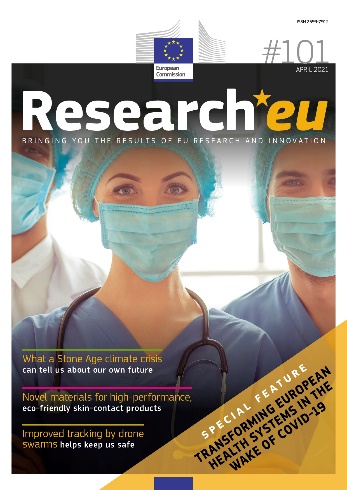 Special future: Transforming European health systems in the wake of COVID-19. Even before COVID-19, Europe’s healthcare systems were facing numerous challenges. Many of them are well known, such as a need to reduce waste and for the more robust and efficient use of health data. Arguably the trend that received the most attention pre-COVID and poses the greatest overall structural challenge is Europe’s ageing population. An ageing population (around 20 % of the EU’s population is aged over 65) means a higher prevalence of major chronic conditions, such as heart disease, stroke and cancer. It means an ever higher slice of the national budget needs to be allocated to healthcare. It means that innovative strategies to streamline and digitalise healthcare become more essential than ever. And, finally, Europe’s ageing population is likely to be one of the key reasons why it has been so badly walloped by the COVID-19 pandemic in terms of overall mortality rates. PDFEuropean University Association position paper: Universities without walls – A vision for 2030This seminal document is the result of extensive consultations and deliberations with EUA members and partners over a six-month period in 2020. It sets out a vision of resilient and effective universities, serving Europe’s societies towards a better future.EUA’s vision will support the development of the European Education Area and the European Research Area and provide useful guidance as universities refresh their institutional strategies in the context of European higher education in a rapidly changing world.In particular, it focuses on sustainability, the importance of openness, the role of university missions and how to turn this vision into a reality. DownloadCommunicating science in times of COVID-19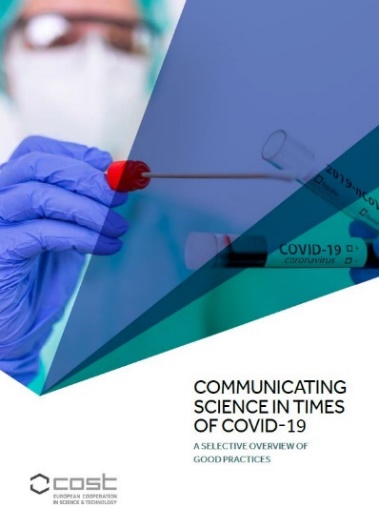 The COST Cross-Cutting Activity (CCA) on Science Communication brings together outstanding expertise from over 50 organisations across EU Member States and beyond. Working to raise awareness of science communication and develop best practices for policy makers to stimulate research on science communication in Europe. For this report a selective group of CCA Members were invited to provide their perspective on the role and relevance of science communication during the current COVID-19 pandemic. Common for the contributions are their focus on new approaches to science-based communication as an essential prerequisite for addressing contemporary health challenges as they cut across disciplines and stakeholders.DownloadEUA publication: Internal quality assurance in times of Covid-19In response to the Covid-19 crisis, higher education institutions around the world adjusted their activities to an emergency online mode in the first half of 2020. As institutions have the main responsibility for the quality assurance of their provision, this sudden shift has raised questions around the effectiveness, relevance and flexibility of internal quality assurance arrangements.This report draws on the experiences of a focus group of 39 representatives with responsibilities for internal quality assurance at EUA member institutions. It examines the key challenges faced, the role internal quality assurance played in ensuring that quality standards were maintained and how quality assurance practices supported university communities in their work. It concludes with key lessons learnt and a reflection on what lies ahead for internal quality assurance. DownloadEUA publication: The impact of the Covid-19 crisis on university funding in EuropeLessons learnt from the 2008 global financial crisisThomas Estermann, Enora Bennetot Pruvot, Veronika Kupriyanova and Hristiyana Stoyanova In the context of the coronavirus pandemic, and its expected economic impact, this EUA briefing explores the possible implications for university funding in Europe in the short to medium term.Based on a wealth of data collected under the EUA Public Funding Observatory over more than a decade, the briefing focuses on lessons learnt from the 2008 global financial crisis. It analyses the pitfalls of past policy and institutional responses to the global financial crisis, which proved to be ineffective or even risky in the longer term. The EUA briefing presents a series of recommendations on how to avoid repeating mistakes and how to move ahead at a stage in which policymakers and institutional leaders are searching for solutions to the economic recession expected to be triggered by the Covid-19 crisis. DownloadIAU Global Survey on the Impact of COVID-19 on Higher Education around the World 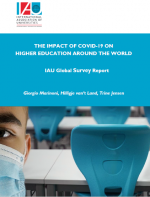 Discover the survey reportThe first IAU (International Association of Universities) Global Survey on the Impact of COVID-19 on Higher Education around the world was conducted online from 25 March to 17 April 2020. It received 576 replies from 424 universities and other Higher Education Institutions based in 111 countries and territories.Almost all responding HEIs declared that they have been impacted one way or another by the COVID-19 crisis. The report presents a general assessment of the situation in universities globally and explores different aspects of the impact of COVID-19, such as: teaching & learning, research, community engagement and other key challenges and opportunities. The results of the survey were analysed at regional (Africa, Americas, Asia & Pacific, Europe) and global level.Results of the survey were analysed both at the global level and at the regional level in four regions of the world (the Americas, Asia Pacific and Europe).CERN Courier May/Jun 2021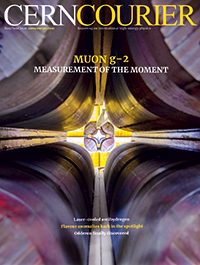 The latest news on the experimental and theoretical values of the muon’s anomalous magnetic moment is the focus of the May/June issue. Also making headlines are a new LHCb measurement of RK, which reinforces hints that lepton-flavour universality is violated, the discovery of the odderon and the demonstration of laser-cooled antihydrogen by the ALPHA collaboration. Upgrades to the beam-intercepting devices at the heart of CERN’s accelerator complex, the flow of heavy quarks in the quark–gluon plasma, and Russia’s Skobeltsyn Institute of Nuclear Physics, are also explored in depth. Elsewhere in the issue: reports from Moriond, a conversation with accelerator physicist Suzie Sheehy, a review of the economic impact of particle physics, and much more.The Science of Citizen Science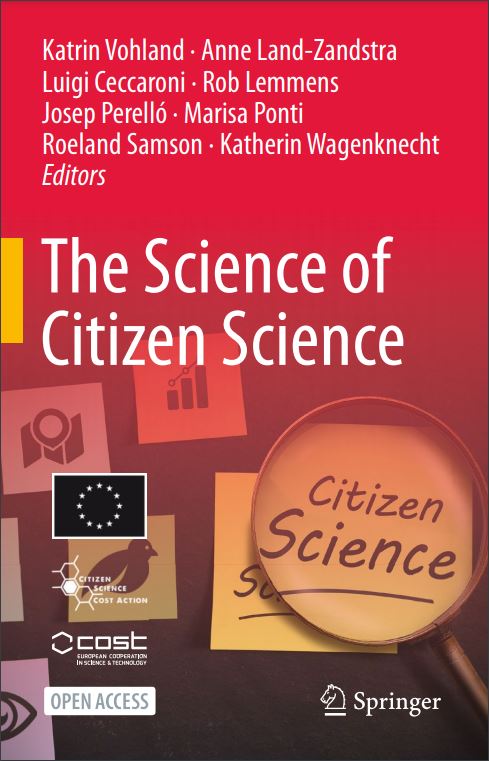 Download from external websiteEditor(s): Katrin Vohland, Anne Land-Zandstra, Luigi Ceccaroni, Rob Lemmens, Josep Perelló, Marisa Ponti, Roeland Samson, Katherin WagenknechtPublisher(s): Springer International PublishingCOST Action 'Citizen Science to Promote Creativity, Scientific Literacy, and Innovation throughout Europe'. This open access book discusses how the involvement of citizens into scientific endeavors is expected to contribute to solve the big challenges of our time, such as climate change and the loss of biodiversity, growing inequalities within and between societies, and the sustainability turn. The field of citizen science has been growing in recent decades. Many different stakeholders from scientists to citizens and from policy makers to environmental organisations have been involved in its practice. In addition, many scientists also study citizen science as a research approach and as a way for science and society to interact and collaborate. This book provides a representation of the practices as well as scientific and societal outcomes in different disciplines. It reflects the contribution of citizen science to societal development, education, or innovation and provides and overview of the field of actors as well as on tools and guidelines. It serves as an introduction for anyone who wants to get involved in and learn more about the science of citizen science. DownloadMonastic Economy Across Time: Wealth Management, Patterns, and Trends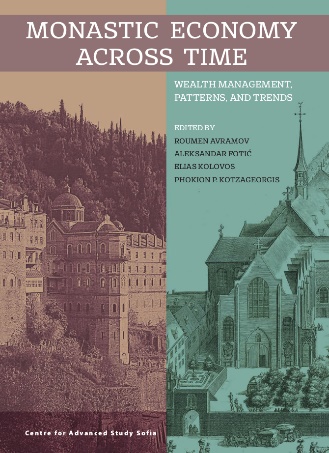 Editor(s): Roumen Avramov, Aleksandar Fotić, Elias Kolovos, Phokion P. KotzageorgisPublisher: Centre for Advanced Study – Sofia (2021)Language: EnglishISBN: 978-619-91841-0-3The book aims at a readership of both economists and historians. Beyond the well-known Weberian thesis concerning the role of Protestantism in the development of capitalism, monastic economies are studied to assess their impact on the religious patterns of economic behavior. Those issues are discussed in the frame of key economic concepts such as rationality, state intervention, networking, agency, and governance. The book includes essays concerning Byzantine, Ottoman and modern South-Eastern Europe, and early modern Western Europe. Survival and continuity of the monastic wealth is considered as an example of successful handling of real estate transactions, flows of funds, and contacts with financial institutions. Moreover, the book focuses on the economic impact of the privileged relations of monasticism with the secular powers. Finally, the question is raised how the monastic economy (still) matters in the contemporary world.